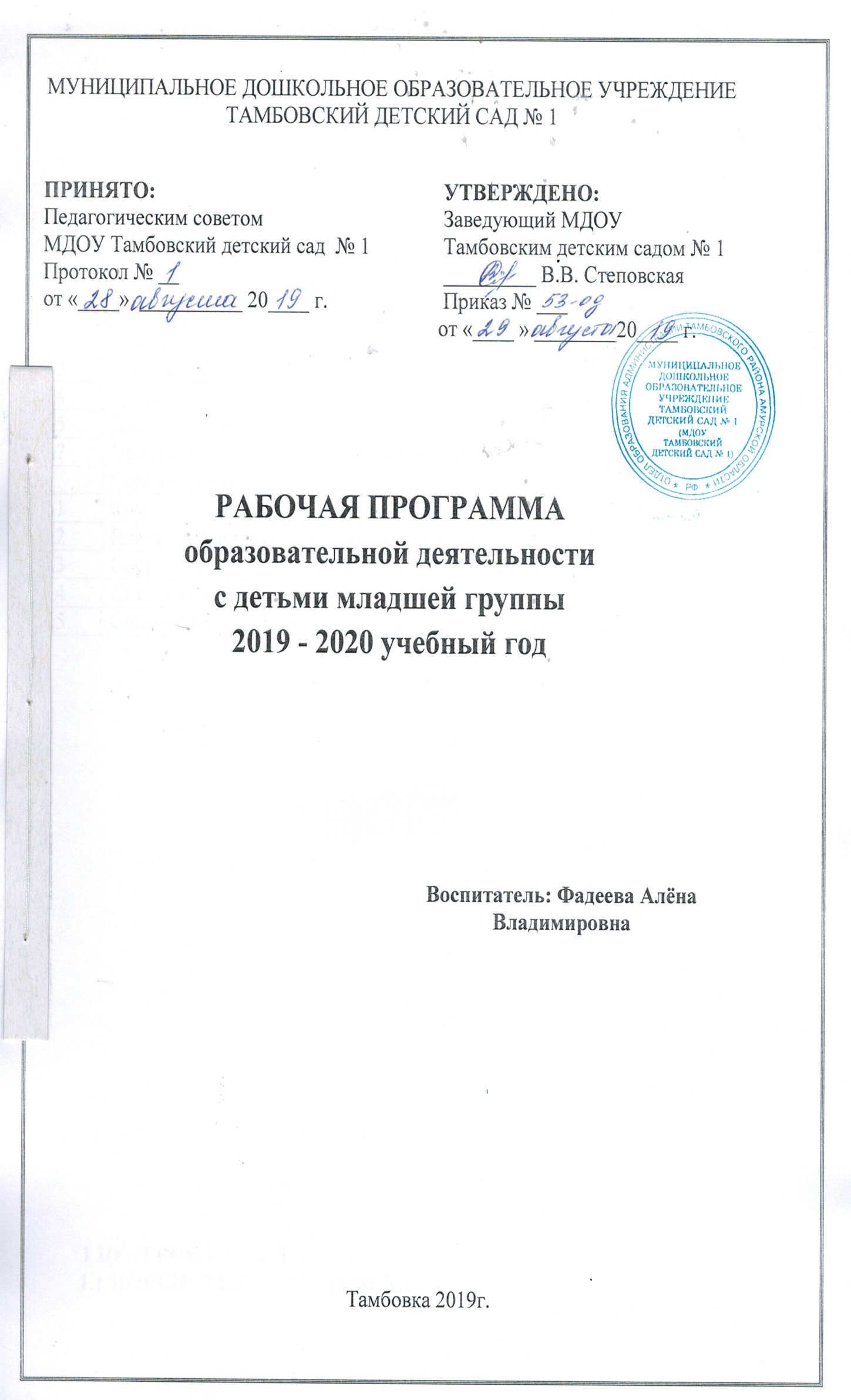 СОДЕРЖАНИЕ          1 ЦЕЛЕВОЙ РАЗДЕЛ 1.1 ПОЯСНИТЕЛЬНАЯ ЗАПИСКА       Рабочая программа (далее Программа) разработана на основе образовательной программы ДОУ, примерной общеобразовательной программы «От рождения до школы» под редакцией Н.Е. Вераксы, Т.С. Комаровой, М.А. Васильевой и обеспечивает разностороннее развитие детей в возрасте от 3 до 4 лет с учетом их возрастных и индивидуальных особенностей по основным направлениям – физическому, социально-коммуникативному, познавательно-речевому, художественно-эстетическому развитию.  Срок реализации программы 1 год.      Программа разработана в соответствии с:приказом Министерства образования и науки Российской федерации от 17.10.2013 N 1155 "Об утверждении федерального государственного образовательного стандарта дошкольного образования" (Зарегистрировано в Минюсте России 14.11.2013 N 30384) (далее - Стандарт);  Федеральным законом "Об образовании в Российской Федерации" от 29 декабря . N 273-ФЗ;  приказом Минобрнауки России от 30.08.2013 N 1014 «Об утверждении порядка организации и осуществления образовательной деятельности по основным общеобразовательным программам - образовательным программам дошкольного образования»;постановлением Главного государственного санитарного врача РФ от15.05.2013 N 26 «Об утверждении СанПиН 2.4.1.3049-13» Санитарно-эпидемиологические требования к устройству, содержанию и организации режима работы дошкольных образовательных организаций»;образовательной программой учреждения;устав учреждения;ФГОС ДОСодержание программы отражает реальные условия дошкольного учреждения и группы, возрастные и индивидуальные особенности развития детей.Режим работы – пятидневный, с 7.30 до 18.00, с 10,5-часовым пребыванием детей в учреждении; выходные – суббота, воскресенье, праздничные дни.Программа рассчитана на 1 учебный год (2019-2020)      Цель:Создание образовательного пространства, направленного на непрерывное накопление ребенком культурного опыта деятельности и общения в процессе активного взаимодействия с окружающей средой, общения с другими детьми и взрослыми при решении задач социально-личностного, познавательно-речевого, художественно-эстетического и физического развития в соответствии с возрастными и индивидуальными особенностями на основе ФГОС ДО. Задачи: Продолжить работу по включению инновационных форм взаимодействия с родителями и представителями различных социальных институтов для дальнейшего продуктивного обновления содержания дошкольного образования в соответствии с ФГОС ДО.Создать условия для организации деятельности по экологическому воспитанию дошкольников в контексте ФГОС ДО  и обогащению содержания работы по региональному компоненту.Продолжить работу по индивидуализации и дифференциации развития связной речи и коммуникативных способностей воспитанников через интеграцию познавательного и речевого развития   1.2 Характеристика возрастных особенностей детей        Возрастные особенности детей 3 - 4 лет     Младший возраст - важнейший период в развитии дошкольника. Именно в это время происходит переход малыша к новым отношениям со взрослыми, сверстниками, с предметным миром.    Стремление к самостоятельности формируется у младшего дошкольника в опыте сотрудничества со взрослыми. В совместной с ребенком деятельности взрослый помогает освоить новые способы и приемы действий, показывает пример поведения и отношения. Он постепенно расширяет область самостоятельных действий ребенка с учетом его растущих возможностей и своей положительной оценкой усиливает стремление малыша добиться лучшего результата.     К концу младшего дошкольного возраста начинает активно проявляться потребность в познавательном общении со взрослыми, о чем свидетельствуют многочисленные вопросы, которые задают дети.    Развитие самосознания и выделение образа «Я» стимулируют развитие личности и индивидуальности. Малыш начинает четко осознавать, кто он и какой он. Внутренний мир ребенка начинает наполняться противоречиями: он стремится к самостоятельности и в то же время не может справиться с задачей без помощи взрослого, он любит близких, они для него очень значимы, но он не может не злиться на них из-за ограничений свободы.    В этом возрасте ребенок может воспринимать предмет без попытки его обследования. Его восприятие приобретает способность более полно отражать окружающую действительность.  На основе наглядно-действенного к 4-м годам начинает формироваться наглядно-образное мышление. Другими словами, происходит постепенный отрыв действий ребенка от конкретного предмета, перенос ситуации в «как будто».      Ребенок не способен длительное время удерживать свое внимание на каком-то одном предмете, он быстро переключается с одной деятельности на другую.         В эмоциональном плане сохраняются те же тенденции, что и на предыдущем этапе. Характерны резкие перепады настроения. Эмоциональное состояние продолжает зависеть от физического комфорта. На настроение начинают влиять взаимоотношения со сверстниками и взрослыми. Поэтому характеристики, которые ребенок дает другим людям, очень субъективны. Тем не менее, эмоционально здоровому дошкольнику присущ оптимизм.   В 3-4 года дети начинают усваивать правила взаимоотношений в группе сверстников, а затем косвенно контролироваться взрослыми.      Ребенок владеет разнообразными действиями с предметами, хорошо ориентируется в различении таких форм, как круг, квадрат, треугольник, объединяет предметы по признаку формы, сравнивает их по размеру (по длине, ширине, высоте). Он активно стремится к самостоятельности, уверенно осваивает приемы самообслуживания и гигиены. С удовольствием самостоятельно повторяет освоенные действия, гордится своими успехами.     В играх ребенок самостоятельно передает несложный сюжет, пользуется предметами-заместителями, охотно играет вместе со взрослым и детьми, у него есть любимые игры и игрушки. Он умеет заводить ключиком механическую игрушку, составлять игрушки и картинки из нескольких частей, изображать в игре зверей и птиц.    Ребенка отличает высокая речевая активность; его словарь содержит все части речи. Он знает наизусть несколько стихов, потешек, песенок и с удовольствием их повторяет. Ребенок живо интересуется окружающим, запас его представлений об окружающем непрерывно пополняется.     1.3 Список детей    1.4 Контингент детей   1.5 Социальный паспорт2. ОРГАНИЗАЦИОННЫЙ РАЗДЕЛ2.1 Режим дня. 2.1.1 Холодный период года2.1.2 Тёплый период года 2.2 Учебный план2.3 Расписание НОД2.4 Система физкультурно-оздоровительной работы с детьми2.5 Двигательный режим2.7 Предметно-пространственная развивающая образовательная среда  3.  СОДЕРЖАТЕЛЬНЫЙ  РАЗДЕЛ  3.1 КАЛЕНДАРНО-ТЕМАТИЧЕСКИЙ ПЛАН3.2. Планируемые результаты освоения образовательной программы Специфика дошкольного детства (гибкость, пластичность развития ребенка, высокий разброс вариантов его развития, его непосредственность и непроизвольность) не позволяет требовать от ребенка дошкольного возраста достижения конкретных образовательных результатов и обусловливает необходимость определения результатов освоения образовательной программы в виде целевых ориентиров. Целевые ориентиры дошкольного образования, представленные в ФГОС ДО, следует рассматривать как социально-нормативные возрастные характеристики возможных достижений ребенка. Это ориентир для педагогов и родителей, обозначающий направленность воспитательной деятельности взрослых. Целевые ориентиры, обозначенные в ФГОС ДО, являются общими для всего образовательного пространства Российской Федерации, однако каждая из примерных программ имеет свои отличительные особенности, свои приоритеты, целевые ориентиры, которые не противоречат ФГОС ДО, но могут углублять и дополнять его требования. Таким образом, целевые ориентиры программы «От рождения до школы» базируются на ФГОС ДО и целях и задачах, обозначенных в пояснительной записке к программе «От рождения до школы», и в той части, которая совпадает со Стандартами, даются по тексту ФГОС. 3.3 Система внутреннего мониторинга освоения ООП ДОМониторинг носит индивидуальный характер и проводится два раза в год . Возможен и дополнительный анализ особенностей того или иного ребёнка. К заполнению разделов, в которых требуется оценка состояния здоровья дошкольника, привлекается медицинский работник. В случае необходимости мониторинг может быть дополнен результатами обследования ребёнка  педагогом по физической культуре, музыкальным работником, логопедом и другими специалистами.3.4 Система работы с родителями воспитанников3.4 СПИСОК ЛИТЕРАТУРЫ,ИСПОЛЬЗУЕМОЙ ПРИ ПЛАНИРОВАНИИ  1Целевой раздел1.1Пояснительная записка1.2 Характеристика возрастных особенностей детей1.3Список детей1.4Контингент детей1.5Социальный паспорт2Организационный раздел2.1Режим дня2.2Учебный план2.3Расписание НОД2.4Система физкультурно-оздоровительной работы с детьми2.5Двигательный режим2.7Предметно-пространственная развивающая образовательная среда3Содержательный раздел3.1Описание образовательной деятельности в соответствии с направлениями развития ребёнка представленные в 5 образовательных областях3.2Комплексно-тематическое планирование 3.3Планируемый результат освоения Программы3.4Система работы с родителями воспитанников3.5Система внутреннего мониторинга освоения Программы3.6Список литературы используемой при планировании№ п/пФИО ребёнкаДата рожденияВозраст на 01.09.2019г.1.Акопян Гоар Вачагановна11.02.2016г.3г.7м.2.Асланян Давид Грачевич10.05.2016г.3г.4м.3.Баранов Василий  Василбевич19.10.2016г2г.9м.4.Беломыцев Михаил Петрович12.02.2017г.2г.7м.5.Вартикян Никол Русланович01.11.2016г.2г.10м.6.Говоров Михаил Евгеньевич16.09.2016г.2г.11м.7.Жилкова Софья Романовна11.09.2016г.2г.11м.8.Жулич Кирилл Артёмович20.11.2016г.2г.9м.9.Ирий Степан Александрович27.06.2016г.3г3м.10.Колотий Мирослава Сергеевна05.03.2016г.3г.6м.11.Косова Алиса Андреевна23.03.2017г.2г.6м.12.Кушко Матвей Аркадьевич05.09.2016г.3г.13.Кузнецова Анна Александровна28.07.2016г.3г.2м.14.Кудряш Мелания Витмльевна19.06.2016г.3г.3м.15.Мадоян Алекс Альбертович30.07.20172г.1м.16.Нестеренко Дарья Павловна16.04.2016г.3г.5м.17.Павленко Матвей Артёмович04.11.2015г.3г.10м.18.Перчук Артём Иванович21.06.2016г.3г.3м.19.Потехин Максим Александрович27.08.2016г.3г.20.Подолянский Тимур Алексеевич04.07.2016г.3г.2м.21.Стребнева Виолетта Дмитриевна31.01.2017г.2г.8м.22.Салтымаков Антон Павлович17.11.2015г.3г.10м.23.Самвелян Офелия Севановна02.12.2016г.2г.9м.24.Тельнов Кирилл Евгеньевич29.11.2015г.3г.10м.25.Ющенко Максим Романович19.07.2016г.3г.2м.полполгруппа здоровьягруппа здоровьягруппа здоровьягруппа здоровьянациональнаяпринадлежностьмд123другаяДети 2015 г.р.Дети 2016 г.р.Дети 2017 г.р.311207211900Русские – 20 Армяни- 5Русские – 20 Армяни- 5полная семья23не полная семья2многодетная семья5приёмная семья0семьи с опекуном1№ п/пРежимные моментыВремя1Утренний приём, осмотр, игры, общение  7.30-8.252Подготовка к завтраку, завтрак8.25-8.553Игры, самостоятельная деятельность8.55-9.104Непосредственно образовательная деятельность9.10-10.005Второй завтрак10.00-10.106Подготовка к прогулке, прогулка  (игры, наблюдения, труд,  экспериментирование, общение по интересам)10.10-12.157Возвращение с прогулки.  Игры, самостоятельная деятельность детей12.15-12.308Подготовка к обеду, обед12.30-13.009Подготовка ко сну, дневной сон13.00-15.0010Постепенный подъём, воздушные, водные процедуры15.00-15.2511Подготовка к полднику, полдник15.25-15.5012Игры, самостоятельная деятельность15.50-16.3013Подготовка к прогулке, прогулка16.30-17.5014Возвращение с прогулки. Самостоятельная деятельность. Уход домой17.45-18.00№ п/пРежимные моментыВремя1Утренний приём, осмотр, игры, общение.  Утренняя гимнастика7.30-8.30 на воздухе2Подготовка к завтраку, завтрак8.30-8.503Игры, самостоятельная деятельность8.50-9.504Второй завтрак9.50-10.005Подготовка к прогулке, прогулка  (игры, наблюдения, труд,  общение по интересам)10.00-12.00(в летний период образовательная деятельность проводится на  воздухе)  6Возвращение с прогулки.  Игры, самостоятельная деятельность детей12.00-12.107Подготовка к обеду, обед12.10-12.308Подготовка ко сну12.30-12.409Дневной сон12.40-15.1010Постепенный подъём, воздушные, водные процедуры15.10-15.2011Подготовка к полднику, полдник15.20-15.4012Игры, самостоятельная деятельность16.00-16.1513Подготовка к прогулке, прогулка. Самостоятельные игры. Уход домой16.15-18.00Младшая группаот 3 до 4 летМладшая группаот 3 до 4 летМладшая группаот 3 до 4 летв нед.в мес.в годПознавательное развитие2872Формирование элементарно-математических представлений1436Формирование целостной картины мира – ФЦКМ1436Речевое развитие1436Развитие речи1436Художественно-эстетическое развитие416144Изобразительная деятельностьЛепкаАппликация Музыка10,5              0,5     2 42                          2    83618                   18 72Физическое развитие312108В помещении2872На улице1436Социально-коммуника-тивное развитие   Общее количество10403601. Физическая культура 9.00- 9.15 2.Лепка/Аппликация (через неделю)  9.35-9.501. Развитие речи 9.00 -9.152. Музыка9.30 -9.451. Формирование элементарных математических представлений 9.00-9.152. Музыка 9.35 -  9.551. Ознакомление с окружающим миром / юный эколог ( через неделю) 9.00 -9.202. Физическая культура  9.35 -9.501. Рисование  9.00-9.152. Физическая культура  на улице     9.00 -9.50№ ВидыОсобенности организацииМедико-профилактическиеМедико-профилактическиеМедико-профилактическиеЗакаливание в соответствии с медицинскими показаниями Закаливание в соответствии с медицинскими показаниями Закаливание в соответствии с медицинскими показаниями 1. обширное умывание после дневного сна (мытье рук) ежедневно 2. хождение по мокрым дорожкам после сна ежедневно 3. сухое обтирание ежедневно 4 ходьба босиком ежедневно 5. облегченная одежда ежедневно Профилактические мероприятияПрофилактические мероприятияПрофилактические мероприятия1. витаминотерапия 2 раза в год (осень, весна) 2. витаминизация 3-х блюд ежедневно 3. употребление фитонцидов (лук, чеснок) Осенне-зимний период 4. полоскание рта после еды ежедневно 5. чесночные бусы ежедневно, по эпидпоказаниямМедицинскиеМедицинскиеМедицинские1. мониторинг здоровья воспитанников В течение года 2. плановые медицинские осмотры 2 раза в год 3. антропометрические измерения 2 раза в год 4. профилактические прививки По возрасту 5. кварцеваниеПо эпидпоказаниям6. организация и контроль питания детей ежедневно Физкультурно - оздоровительныеФизкультурно - оздоровительныеФизкультурно - оздоровительные1. зрительная гимнастика ежедневно 2. пальчиковая гимнастика ежедневно 3. дыхательная гимнастика ежедневно 4.динамические паузы ежедневно 5. релаксация 2-3 раза в неделю 6. музыкотерапия ежедневно ОбразовательныеОбразовательныеОбразовательные1. привитие культурно-гигиенических навыков ежедневно Формы организацииПериодичность Утренняя гимнастикаежедневноУпражнения после дневного снаежедневноПодвижные игры ежедневноСпортивные игрыЦеленаправленное обучение педагогом не реже 1 раза в неделюСпортивные упражненияЦеленаправленное обучение не реже 1 раза в неделюФизкультурные упражнения на прогулкеЕжедневно с подгруппамиСамостоятельная двигательная деятельностьежедневноНаправление развитияЦентр Основное предназначениеОснащениеФизкультурныйРасширение индивидуального двигательного опыта в самостоятельной деятельностиМешочки с песком, кубики; Кегли; дуги,ФизкультурныйРасширение индивидуального двигательного опыта в самостоятельной деятельностиЛавочки, куб, палки;ФизкультурныйРасширение индивидуального двигательного опыта в самостоятельной деятельностиРазноцветные флажки, ленты, плетеные веревочки;ФизкультурныйРасширение индивидуального двигательного опыта в самостоятельной деятельности Мячи маленькие, средние, большие;ФизкультурныйРасширение индивидуального двигательного опыта в самостоятельной деятельностиФутбольные ворота, футбольные мячи;ФизкультурныйРасширение индивидуального двигательного опыта в самостоятельной деятельностиМассажные коврики, дорожки;ФизкультурныйРасширение индивидуального двигательного опыта в самостоятельной деятельностиЛенты на палочках, султанчики, платочки;ФизкультурныйРасширение индивидуального двигательного опыта в самостоятельной деятельностиЛейки, палочки, ванночки, коллекция ракушек;ФизкультурныйРасширение индивидуального двигательного опыта в самостоятельной деятельностиФигурки диких, домашних животных,птиц;ФизкультурныйРасширение индивидуального двигательного опыта в самостоятельной деятельностиМуляжи овощей, фруктов, ягод, грибов;Развивающих игрРасширение познавательного и сенсорного опыта детейМелкая и крупная мозаика;Развивающих игрРасширение познавательного и сенсорного опыта детейПирамидки, пазлы, шнуровки, игрушки-вкладыши,Развивающих игрРасширение познавательного и сенсорного опыта детейНастольно-печатные игры; КонструированияПроживание, преобразование познавательного опыта в продуктивной деятельности. Развитие ручной умелости, творчества. Выработка позиции творцаКрупный деревянный и пластмассовый конструкт-КонструированияПроживание, преобразование познавательного опыта в продуктивной деятельности. Развитие ручной умелости, творчества. Выработка позиции творцаторы « Развитие» КонструированияПроживание, преобразование познавательного опыта в продуктивной деятельности. Развитие ручной умелости, творчества. Выработка позиции творцаконструктор «Лего»- крупный и мелкий,КонструированияПроживание, преобразование познавательного опыта в продуктивной деятельности. Развитие ручной умелости, творчества. Выработка позиции творцаМеталлический конструктор КонструированияПроживание, преобразование познавательного опыта в продуктивной деятельности. Развитие ручной умелости, творчества. Выработка позиции творцаДеревянный конструктор, кубики КонструированияПроживание, преобразование познавательного опыта в продуктивной деятельности. Развитие ручной умелости, творчества. Выработка позиции творцаКонструктор «Дорога», набор машинокКонструированияПроживание, преобразование познавательного опыта в продуктивной деятельности. Развитие ручной умелости, творчества. Выработка позиции творцаМелкие игрушки, машинки для обыгрыванияКонструированияПроживание, преобразование познавательного опыта в продуктивной деятельности. Развитие ручной умелости, творчества. Выработка позиции творцаПриродный материал, пластилин, клей, бумага Книжный уголокФормирование умения самостоятельно работать с книгой, «добывать» нужную информациюДетские книги (сказки, рассказы, загадки и др.)Книжный уголокФормирование умения самостоятельно работать с книгой, «добывать» нужную информациюПортреты писателей и поэтовКнижный уголокФормирование умения самостоятельно работать с книгой, «добывать» нужную информациюДетские журналыКнижный уголокФормирование умения самостоятельно работать с книгой, «добывать» нужную информациюИллюстрации к детским произведениямКнижный уголокФормирование умения самостоятельно работать с книгой, «добывать» нужную информациюСюжетные картинки, иллюстрацииКнижный уголокФормирование умения самостоятельно работать с книгой, «добывать» нужную информациюКнижки-раскраскиКнижный уголокФормирование умения самостоятельно работать с книгой, «добывать» нужную информациюЛитературные игры, пазлы по сказкам, кубики Книжный уголокФормирование умения самостоятельно работать с книгой, «добывать» нужную информациюПодборки книг одного автора, поэтаСоциально-коммуникативное развитиеСюжетно-ролевых игрРеализация ребенком полученных и имеющихся знаний об окружающем мире в игре.  Накопление жизненного опытаКукольный уголок: Социально-коммуникативное развитиеСюжетно-ролевых игрРеализация ребенком полученных и имеющихся знаний об окружающем мире в игре.  Накопление жизненного опыта Спальня. Кухня. Парикмахерская. Магазин. Больница. Почта. Моряки. Космонавты. Театр.Социально-коммуникативное развитиеСюжетно-ролевых игрРеализация ребенком полученных и имеющихся знаний об окружающем мире в игре.  Накопление жизненного опытаОдежда для ряженья, театрализации, маски, Социально-коммуникативное развитиеСюжетно-ролевых игрРеализация ребенком полученных и имеющихся знаний об окружающем мире в игре.  Накопление жизненного опытаШапочки. Дом для кукол, наборы мелкой мебелиСоциально-коммуникативное развитиеСюжетно-ролевых игрРеализация ребенком полученных и имеющихся знаний об окружающем мире в игре.  Накопление жизненного опытаНаборы посуды, Куклы разного размера.Социально-коммуникативное развитиеСюжетно-ролевых игрРеализация ребенком полученных и имеющихся знаний об окружающем мире в игре.  Накопление жизненного опытаМашины, предметы заместители, сюжетныеСоциально-коммуникативное развитиеСюжетно-ролевых игрРеализация ребенком полученных и имеющихся знаний об окружающем мире в игре.  Накопление жизненного опытаигрушки, дидактические игрушки и др.Социально-коммуникативное развитиеСюжетно-ролевых игрРеализация ребенком полученных и имеющихся знаний об окружающем мире в игре.  Накопление жизненного опытаНаглядно – дидактические пособияСоциально-коммуникативное развитиеСюжетно-ролевых игрРеализация ребенком полученных и имеющихся знаний об окружающем мире в игре.  Накопление жизненного опытаПодборка детской литературы по ПДДСоциально-коммуникативное развитиеСюжетно-ролевых игрРеализация ребенком полученных и имеющихся знаний об окружающем мире в игре.  Накопление жизненного опытаКнижки – машины скорая помощь, пожарнаяХудожественно-эстетическое развитиеТеатрализованный Развитие творческих способностей ребенка, стремление проявить себя в играх-драматизацияхРазные виды театраХудожественно-эстетическое развитиеТеатрализованный Развитие творческих способностей ребенка, стремление проявить себя в играх-драматизацияхИгрушки - забавыХудожественно-эстетическое развитиеТеатрализованный Развитие творческих способностей ребенка, стремление проявить себя в играх-драматизацияхНастольный театрХудожественно-эстетическое развитиеТеатрализованный Развитие творческих способностей ребенка, стремление проявить себя в играх-драматизацияхНаглядно-дидактические пособияХудожественно-эстетическое развитиеТеатрализованный Развитие творческих способностей ребенка, стремление проявить себя в играх-драматизацияхМаски, шапочки, костюмыХудожественно-эстетическое развитиеТеатрализованный Развитие творческих способностей ребенка, стремление проявить себя в играх-драматизацияхперсонажи сказокХудожественно-эстетическое развитиеТеатрализованный Развитие творческих способностей ребенка, стремление проявить себя в играх-драматизацияхАксессуары сказочных персонажейХудожественно-эстетическое развитиеТеатрализованный Развитие творческих способностей ребенка, стремление проявить себя в играх-драматизацияхПальчиковый театр.Художественно-эстетическое развитиеТеатрализованный Развитие творческих способностей ребенка, стремление проявить себя в играх-драматизациях Набор матрешек, хохломская посуда, Художественно-эстетическое развитиеТеатрализованный Развитие творческих способностей ребенка, стремление проявить себя в играх-драматизацияхНаглядно-дидактические пособия, альбомыХудожественно-эстетическое развитиеТеатрализованный Развитие творческих способностей ребенка, стремление проявить себя в играх-драматизациях Трафареты, обводилки, лекала, книжки-Художественно-эстетическое развитиеТеатрализованный Развитие творческих способностей ребенка, стремление проявить себя в играх-драматизацияхраскраски, бумага различной фактуры, картон.Художественно-эстетическое развитиеТеатрализованный Развитие творческих способностей ребенка, стремление проявить себя в играх-драматизацияхНаборы для рисования, творчества, лепки, Художественно-эстетическое развитиеТеатрализованный Развитие творческих способностей ребенка, стремление проявить себя в играх-драматизацияхбросовый материал. Творческая мастерскаяХудожественно-эстетическое развитиеМузыкальный Развитие   творческих способностей в самостоятельно-ритмической деятельности Игрушки-музыкальные инструменты,Художественно-эстетическое развитиеМузыкальный Развитие   творческих способностей в самостоятельно-ритмической деятельности Музыкальные книги, альбомы с песнямиХудожественно-эстетическое развитиеМузыкальный Развитие   творческих способностей в самостоятельно-ритмической деятельности Музыкально-дидактические игры,Художественно-эстетическое развитиеМузыкальный Развитие   творческих способностей в самостоятельно-ритмической деятельности Наборы шумовых игрушек-самоделокХудожественно-эстетическое развитиеМузыкальный Развитие   творческих способностей в самостоятельно-ритмической деятельности МагнитофонХудожественно-эстетическое развитиеМузыкальный Развитие   творческих способностей в самостоятельно-ритмической деятельности Иллюстрации музыкальных инструментовМесяц Неделя Тема Содержание Итоговое мероприятиесентябрь1До свидания, лето, здравствуй,  детский сад!Вызывать у детей радость от возвращения в детский сад. Продолжать знакомство с детским садом как ближайшим социальным окружением ребенка: профессии сотрудников детского сада (воспитатель, помощник воспитателя, музыкальный руководитель, врач, дворник), предметное окружение, правила поведения в детском саду, взаимоотношения со сверстниками. Продолжать знакомство с окружающей средой группы, помещениями детского сада. Предлагать рассматривать игрушки, называть их форму, цвет, строение. Знакомить детей друг с другом в ходе игр (если дети уже знакомы, следует помочь им вспомнить друг друга). Формировать дружеские, доброжелательные отношения между детьми (коллективная художественная работа, песенка о дружбе, совместные игры).Развлечение для детей, организованное сотрудниками детского сада с участием родителей. Дети в подготовке не участвуют, но принимают активное участие в развлечении (в подвижных играх, викторинах).сентябрь2ОсеньРасширять представления детей об осени (сезонные изменения в природе, одежде людей, на участке детского сада), о времени сбора урожая, о некоторых овощах, фруктах, ягодах, грибах. Знакомить с сельскохозяйственными профессиями (тракторист, доярка и др.). Знакомить с правилами безопасного поведения на природе. Воспитывать бережное отношение к природе. На прогулке предлагать детям собирать и рассматривать осеннюю листву. Разучивать стихотворения об осени. Развивать умение замечать красоту осенней природы, вести наблюдения за погодой. Расширять знания о домашних животных и птицах. Знакомить с некоторыми особенностями поведения лесных зверей и птиц осенью. Побуждать рисовать, лепить, выполнять аппликацию на осенние темы.Праздник «Осень». Выставка детского творчества. Сбор осенних листьев и создание коллективной работы — плаката с самыми красивыми из собранных листьев. сентябрь3ОсеньРасширять представления детей об осени (сезонные изменения в природе, одежде людей, на участке детского сада), о времени сбора урожая, о некоторых овощах, фруктах, ягодах, грибах. Знакомить с сельскохозяйственными профессиями (тракторист, доярка и др.). Знакомить с правилами безопасного поведения на природе. Воспитывать бережное отношение к природе. На прогулке предлагать детям собирать и рассматривать осеннюю листву. Разучивать стихотворения об осени. Развивать умение замечать красоту осенней природы, вести наблюдения за погодой. Расширять знания о домашних животных и птицах. Знакомить с некоторыми особенностями поведения лесных зверей и птиц осенью. Побуждать рисовать, лепить, выполнять аппликацию на осенние темы.Праздник «Осень». Выставка детского творчества. Сбор осенних листьев и создание коллективной работы — плаката с самыми красивыми из собранных листьев. сентябрьОсеньРасширять представления детей об осени (сезонные изменения в природе, одежде людей, на участке детского сада), о времени сбора урожая, о некоторых овощах, фруктах, ягодах, грибах. Знакомить с сельскохозяйственными профессиями (тракторист, доярка и др.). Знакомить с правилами безопасного поведения на природе. Воспитывать бережное отношение к природе. На прогулке предлагать детям собирать и рассматривать осеннюю листву. Разучивать стихотворения об осени. Развивать умение замечать красоту осенней природы, вести наблюдения за погодой. Расширять знания о домашних животных и птицах. Знакомить с некоторыми особенностями поведения лесных зверей и птиц осенью. Побуждать рисовать, лепить, выполнять аппликацию на осенние темы.Праздник «Осень». Выставка детского творчества. Сбор осенних листьев и создание коллективной работы — плаката с самыми красивыми из собранных листьев. октябрь1Моя семьяФормировать начальные представления о здоровье и здоровом образе жизни. Формировать образ Я. Формировать элементарные навыки ухода за своим лицом и телом. Развивать представления о своем внешнем облике. Развивать тендерные представления. Побуждать называть свои имя, фамилию, имена членов семьи, говорить о себе в первом лице. Обогащать представления о своей семье.октябрь2Моя семьяФормировать начальные представления о здоровье и здоровом образе жизни. Формировать образ Я. Формировать элементарные навыки ухода за своим лицом и телом. Развивать представления о своем внешнем облике. Развивать тендерные представления. Побуждать называть свои имя, фамилию, имена членов семьи, говорить о себе в первом лице. Обогащать представления о своей семье.октябрь3Педагогический мониторингПедагогический мониторингПедагогический мониторингоктябрь4Педагогический мониторингПедагогический мониторингПедагогический мониторингноябрь 1Мой дом, мой городЗнакомить с домом, с предметами домашнего обихода, мебелью, бытовыми приборами. Знакомить с родным городом Благовещенск, его названием, основными достопримечательностями. Знакомить с видами транспорта, в том числе с городским, с правилами поведения в городе, с элементарными правилами дорожного движения, светофором, надземным и подземным переходами (взаимодействие с родителями). Знакомить с «городскими» профессиями (милиционер, продавец, парикмахер, шофер, водитель автобуса). Сюжетно-ролевая игра по правилам дорожного движенияноябрь 2Мой дом, мой городЗнакомить с домом, с предметами домашнего обихода, мебелью, бытовыми приборами. Знакомить с родным городом Благовещенск, его названием, основными достопримечательностями. Знакомить с видами транспорта, в том числе с городским, с правилами поведения в городе, с элементарными правилами дорожного движения, светофором, надземным и подземным переходами (взаимодействие с родителями). Знакомить с «городскими» профессиями (милиционер, продавец, парикмахер, шофер, водитель автобуса). Сюжетно-ролевая игра по правилам дорожного движенияноябрь 3Здоровье и безопасностьПродолжать знакомить с правилами элементарной безопасности на дорогах и в быту. Формировать знания о службах, призванных охранять нашу безопасность (пожарники, ГАИ, скорая помощь)Кукольный театр «Кошкин дом»ноябрь 4НашидомашниеживотныеФормировать знания о домашних животных, и их роли в жизни человекаКоллективное конструирование и обыгрывание «Домики для домашних животных»декабрь1День рождения детского садаДать понятие о том, что день рождения есть не только у людей, но и у нашего детского сада. Формировать уважительное отношение к традициям детского сада и к его сотрудникам.Создание коллективного плаката-поздравлениядекабрь2Новогодний праздникОрганизовывать все виды детской деятельности (игровой, коммуникативной, трудовой, познавательно-исследовательской, продуктивной, музыкально-художественной, чтения) вокруг темы Нового года и новогоднего праздника как в непосредственно образовательной, так и в самостоятельной деятельности детей.Новогодний утренникдекабрь3Новогодний праздникОрганизовывать все виды детской деятельности (игровой, коммуникативной, трудовой, познавательно-исследовательской, продуктивной, музыкально-художественной, чтения) вокруг темы Нового года и новогоднего праздника как в непосредственно образовательной, так и в самостоятельной деятельности детей.Новогодний утренникдекабрь4Новогодний праздникОрганизовывать все виды детской деятельности (игровой, коммуникативной, трудовой, познавательно-исследовательской, продуктивной, музыкально-художественной, чтения) вокруг темы Нового года и новогоднего праздника как в непосредственно образовательной, так и в самостоятельной деятельности детей.Новогодний утренникянварь2Здравствуй зимушка-зима!Расширять представления о зиме. Знакомить с зимними видами спорта. Формировать представления о безопасном поведении зимой. Формировать исследовательский и познавательный интерес в ходе экспериментирования с водой и льдом. Воспитывать бережное отношение к природе, умение замечать красоту зимней природы. Расширять представления о сезонных изменениях в природе (изменения в погоде, растения зимой, поведение зверей и птиц). Формировать первичные представления о местах, где всегда зима. Побуждать детей отражать полученные впечатления в разных непосредственно образовательных и самостоятельных видах деятельности детей в соответствии с их индивидуальными и возрастными особенностями.Праздник «Зима». Выставка детского творчестваянварь3Здравствуй зимушка-зима!Расширять представления о зиме. Знакомить с зимними видами спорта. Формировать представления о безопасном поведении зимой. Формировать исследовательский и познавательный интерес в ходе экспериментирования с водой и льдом. Воспитывать бережное отношение к природе, умение замечать красоту зимней природы. Расширять представления о сезонных изменениях в природе (изменения в погоде, растения зимой, поведение зверей и птиц). Формировать первичные представления о местах, где всегда зима. Побуждать детей отражать полученные впечатления в разных непосредственно образовательных и самостоятельных видах деятельности детей в соответствии с их индивидуальными и возрастными особенностями.Праздник «Зима». Выставка детского творчестваянварь4Здравствуй зимушка-зима!Расширять представления о зиме. Знакомить с зимними видами спорта. Формировать представления о безопасном поведении зимой. Формировать исследовательский и познавательный интерес в ходе экспериментирования с водой и льдом. Воспитывать бережное отношение к природе, умение замечать красоту зимней природы. Расширять представления о сезонных изменениях в природе (изменения в погоде, растения зимой, поведение зверей и птиц). Формировать первичные представления о местах, где всегда зима. Побуждать детей отражать полученные впечатления в разных непосредственно образовательных и самостоятельных видах деятельности детей в соответствии с их индивидуальными и возрастными особенностями.Праздник «Зима». Выставка детского творчествафевраль1ТранспортПознакомить с наземными  видами транспорта (пассажирский, грузовой). Дать представление о роли транспорта в жизни человекаКоллективное конструирование «Разные машины»февраль2БытьздоровымихотимФормировать элементарные представления о здоровом образе жизни. Учить соблюдать элементарные гигиенические правила. Кукольный театр «Кукла Катя заболела»февраль3Масленица(12-18.02.17)Приобщение  дошкольников к истокам русской народной культуры, развитие у них творческих способностей, интереса к совместной деятельности. Разучивание потешек, пословиц и закличек о весне, о Масленице, разучивание русских народных игр: «Молчанка», «Ручеек», «Гори–гори ясно», «Пень», «Гуси – лебеди», «Чурбан», «Ходит Ваня»Праздник на улицефевраль4День защитника ОтечестваОсуществлять патриотическое воспитание. Знакомить с «военными» профессиями. Воспитывать любовь к Родине. Формировать первичные тендерные представления (воспитывать в мальчиках стремление быть сильными, смелыми, стать защитниками Родины).Праздник, посвященный Дню защитника Отечества.март1Мамин деньОрганизовывать все виды детской деятельности (игровой, коммуникативной, трудовой, познавательно-исследовательской, продуктивной, музыкально-художественной, чтения) вокруг темы семьи, любви к маме, бабушке. Воспитывать уважение к воспитателям.Мамин праздникмарт2Знакомство с народной культурой и традициямиРасширять представления о народной игрушке (дымковская игрушка, матрешка и др.). Знакомить с народными промыслами. Продолжать знакомить с устным народным творчеством. Использовать фольклор при организации всех видов детской деятельности.Игры-забавы. Праздник народной игрушки.март3Знакомство с народной культурой и традициямиРасширять представления о народной игрушке (дымковская игрушка, матрешка и др.). Знакомить с народными промыслами. Продолжать знакомить с устным народным творчеством. Использовать фольклор при организации всех видов детской деятельности.Игры-забавы. Праздник народной игрушки.март4Театр и детиПознакомить детей с театрами города Благовещенска. Дать понятие о профессии актера, режиссера. Кукольный театрапрель1Встречаем веснуФормировать элементарные представления о весне (сезонные изменения в природе, одежде людей, на участке детского сада). Расширять знания о домашних животных и птицах. Знакомить с некоторыми особенностями поведения лесных зверей и птиц веснойПраздник «Весна». Выставка детского творчестваапрель2Земля наш общий домНа примере сказочного персонажа Лунтика, дать детям понятие о космосеКоллективное конструирование «Ракета для Лунтика и его друзей»апрель3Педагогический мониторингПедагогический мониторингПедагогический мониторингапрель4Педагогический мониторингПедагогический мониторингПедагогический мониторингмай1Праздник мира и трудаПриобщать детей к совместной трудовой деятельности на природе. Дать понятие о значении труда в жизни человекаСубботник на участкемай2День ПобедыДать общие представления о значении Дня Победы в жизни каждого русского человекаТематическое занятиемай3Скоро летоРасширять представления детей о лете, о сезонных изменениях (сезонные изменения в природе, одежде людей, на участке детского сада). Формировать элементарные представления о садовых и огородных растениях. Формировать исследовательский и познавательный интерес в ходе экспериментирования с водой и песком. Воспитывать бережное отношение к природе, умение замечать красоту летней природы.Праздник «Лето»май4Скоро летоРасширять представления детей о лете, о сезонных изменениях (сезонные изменения в природе, одежде людей, на участке детского сада). Формировать элементарные представления о садовых и огородных растениях. Формировать исследовательский и познавательный интерес в ходе экспериментирования с водой и песком. Воспитывать бережное отношение к природе, умение замечать красоту летней природы.Праздник «Лето»ПериодФорма работыСодержание работыОтветственныйСентябрь Сентябрь Родительское собраниеЦели и задачи на учебный год.ВоспитателиСентябрь Оформление уголка для родителейСоветы и рекомендации, сетка занятий, режим дня.ВоспитателиСентябрь КонсультацияЧто должен знать ребенок в 3 года. ВоспитателиОктябрь КонсультацияПрофилактика ОРЗ в осенний периодМедсестраОктябрь Оформление стендаКак одеть ребенка на прогулка в осенний период»ВоспитателиОктябрь Папка- передвижка«Осень»ВоспитателиОктябрь Ноябрь Консультация«Убеждаем ребенка слушаться без слёз»ВоспитателиНоябрь Папка- передвижка«Нашим дорогим мамам посвящается»ВоспитателиНоябрь Консультация«Зачем читать детям сказки на ночь»ВоспитателиДекабрь Конкурс«Кормушки для птиц»ВоспитателиДекабрь Выставка«Моя любимая игрушка новогодняя»ВоспитателиДекабрь Родительское собраниеДекабрь КонкурсНовогодние поделки .ВоспитателиЯнварь Консультация« Идем с малышом гулять»ВоспитателиЯнварь Беседа« О зимнем досуге с детьми»ВоспитателиЯнварь Консультация«Что нужно знать о здоровье зубов ваших детей»МедсестраФевральКонсультация«Пожарная безопасность» воспитателиФевральОформление стендаНаши замечательные папыВоспитателиФевральСпортивное развлечение« Мой папа самый лучший»Инструктор по ФЗМарт Конкурс«Цветок для мамы»ВоспитателиМарт ПраздникПосвященный 8 МартаВоспитателиМарт Выставка«Деревянная игрушка»ВоспитателиМарт Консультация«Как правильно одевать ребенка на улицу весной»ВоспитателиМарт Памятка«Чем опасна оттепель весной»ВоспитателиАпрель Беседа«Как одеть ребенка весной»ВоспитателиАпрель Привлечь родителейСубботник на участке группыВоспитатели Апрель Наглядная информация« Весенние стихи»ВоспитателиМай Родительское собрание«Наши успехи и достижения»ВоспитателиМай Беседа«Как уберечься от укусов насекомых»МедсестраМай  Информация«Солнце воздух и вода наши лучшие друзьяВоспитатели№Наименование1Дыбина О.В. Занятие по ознакомлению с окружающим миром.2Казакова Т.Г. Конспекты занятий рисованием, лепкой, аппликацией.3Куцакова Л.В. Конструирование и ручной труд.4Максакова А.И. Игры и упражнения со звучащим словом.5Николаева С.Н. Экологическое воспитание.6Фомичева М.Ф. Воспитание у детей правильного произношения.7Халезова Н.Б. Лепка в детском саду.8 Аверина И.Е.  Физкультурные минутки в детском саду.9Гурович Л.М. Ребенок и книга.10 ЩЕРБАКОВА Ю.В. Развивающие игры.